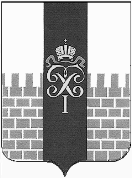 МЕСТНАЯ АДМИНИСТРАЦИЯ МУНИЦИПАЛЬНОГО ОБРАЗОВАНИЯ ГОРОД ПЕТЕРГОФ_____________________________________________________________________________ПОСТАНОВЛЕНИЕот    « 20 »ноября   2017 г.	                                                                                        № 152      В соответствии с Бюджетным  кодексом  Российской Федерации, Положением о бюджетном процессе в муниципальном образовании город Петергоф, Постановлением местной администрации муниципального образования город Петергоф  № 150 от 26.09.2013 года  «Об утверждении  Положения о Порядке разработки, реализации и оценки эффективности муниципальных программ и о Порядке  разработки и реализации ведомственных целевых программ и  планов по непрограммным расходам местного бюджета МО  город Петергоф», местная администрация муниципального образования город Петергоф.ПОСТАНОВЛЯЕТ:1.Внести изменения в постановление местной администрации муниципального образования город Петергоф от 31.12.2016 г № 148 «Об утверждении  ведомственной  целевой программы мероприятий, направленной на решение вопроса местного значения «Обустройство, содержание и уборка территорий детских и спортивных площадок; выполнение оформления к праздничным мероприятиям на территории муниципального образования город Петергоф» на 2017 год (с изм.   от 01.11.2017 г.), (далее- Постановление) изложив Приложение к Постановлению согласно приложения №1к настоящему постановлению.2.Приложения №№1,2,3,4,5,6,8,9 к ведомственной целевой программе оставить без изменений.3.  Дополнить  ведомственную  целевую  программу  приложением №7-1.4. Настоящее Постановление вступает  в  силу  с  момента  его официального опубликования.5. Контроль за исполнением  настоящего постановления оставляю за собой.Глава местной администрациимуниципального образования город Петергоф                                                                                                   А.В. ШифманВЕДОМСТВЕННАЯ ЦЕЛЕВАЯ   ПРОГРАММАмероприятий, направленная на решение вопроса местного значения «Обустройство, содержание и уборка территорий детских и спортивных площадок; выполнение оформления к праздничным мероприятиям на территории муниципального образования город Петергоф» на 2017 год 1. Цели и задачи программы: - создание благоприятных условий для отдыха и занятий спортом  жителей  - улучшение экологической обстановки -улучшение эстетического восприятия окружающей среды - улучшение внешнего облика территории муниципального образования г. Петергоф  2.Заказчик программы (ответственный исполнитель):Местная  администрация  муниципального образования город  Петергоф (отдел  городского  хозяйства).3. Ожидаемые конечные результаты реализации целевой программы: 1. Уборка территорий детских и спортивных площадок- 3303,12 кв.м.2.Обустройство, содержание и ремонт детских и спортивных площадок – 114 шт.: - Приобретение, доставка и установка игрового оборудования на детских и спортивных площадках  - 19 площадок,62 единицы оборудования. - Устройство резинового основания – 2530 м2.3.Организация замены песка в детских песочницах (с  вывозом и утилизацией непригодного  песка) – 160,5 м.куб.4.Изготовление смет- 1 услуга.5.Изготовление ,доставка и монтаж информационных стендов – 8шт.6.Разработка проектно-сметной документации-  3 услуги.7. Демонтаж, монтаж новогоднего украшения. Установка  новогодних елей, украшение, демонтаж - 3 услуги.      4. Сроки реализации целевой программы: I –IV  квартал  2017 г.5.Перечень мероприятий целевой программы, ожидаемые конечные результаты реализации и необходимый объём финансирования:Приложение № 7-1к Ведомственной целевой программе                                                                                               Утверждаю                                                                                                        глава МАМО г. Петергоф__________________А.В.ШифманРасчет стоимости
на оказание услуг по  монтажу и демонтажу двух новогодних живых елей и новогодних украшений.                                Главный специалист ОГХ                              Л.Г.Ярышкина         «О внесении изменений в постановление местной администрации муниципального образования г.Петергоф от 31.12.2016 г № 148 «Об утверждении ведомственной целевой программы мероприятий, направленной на решение вопроса местного значения «Обустройство, содержание и уборка территорий детских и спортивных площадок; выполнение оформления к праздничным мероприятиям на территории муниципального образования город Петергоф» на 2017 г.(с изм. от 01.11.2017 г.).Приложение к Постановлению МА МО город Петергоф                     № 152    от  20.11. 2017 г. УтверждаюГлава местной администрацииМО г.Петергоф_____________ А.В.Шифман«______»__________ 2017 гМ.П.№Наименование направления расходов непрограммные расходы местного бюджетаНаименование мероприятияНаименование направления расходов непрограммные расходы местного бюджетаНаименование мероприятияОжидаемые конечные результатыОжидаемые конечные результатыСрок реализации мероприятияНеобходимый объем финансирования(тыс.руб.)Примечание№Наименование направления расходов непрограммные расходы местного бюджетаНаименование мероприятияНаименование направления расходов непрограммные расходы местного бюджетаНаименование мероприятияЕд.изм.Кол-воСрок реализации мероприятияНеобходимый объем финансирования(тыс.руб.)Примечание1Уборка территорий детских и спортивных  площадок:ул. Средняя,12-14 -ул. ул. Пригородная, д.146ул. Троицкая, д.15бБобыльская дорога, д. 57 корп.1Луизино, напротив д.48Уборка территорий детских и спортивных  площадок:ул. Средняя,12-14 -ул. ул. Пригородная, д.146ул. Троицкая, д.15бБобыльская дорога, д. 57 корп.1Луизино, напротив д.48м23303,12I-IV кв.281,8Приложение №12Обустройство, содержание и ремонт детских и спортивных площадокОбустройство, содержание и ремонт детских и спортивных площадокшт.114I-IV кв.12824,1Приложения№2; №2-1; № 2-2; 2-3, 2-4, 2-5,2-6,2-7,2-8,2-9,2-103Организация замены песка в  детских песочницах (с  вывозом и утилизацией непригодного  песка)Организация замены песка в  детских песочницах (с  вывозом и утилизацией непригодного  песка)м3160,5II кв.285,2Приложения № 3; № 3-14Изготовление смет (1% от сметной стоимости работ)Изготовление смет (1% от сметной стоимости работ)услуга1I-IV кв.9,6Приложение №45Изготовление, доставка и монтаж информационных стендов на детских  и спортивных площадках, расположенных на территории муниципального образования город Петергоф.Изготовление, доставка и монтаж информационных стендов на детских  и спортивных площадках, расположенных на территории муниципального образования город Петергоф.шт.8I-IV кв.86,0Приложение №56Разработка проектно-сметной документации : обустройство детской площадки по адресу: г.Петергоф, ул.Воровского,д.2Разработка проектно-сметной документации : обустройство детской площадки по адресу: г.Петергоф, ул.Воровского,д.2услуга1I-IV кв.200,0Приложение №67Оформление к праздничным мероприятиям территорий МО г.ПетергофОформление к праздничным мероприятиям территорий МО г.Петергофуслуга2 I, IV кв.352,3Приложение №7, 7-18Разработка проектно-сметной документации : Обустройство детской площадки по адресу: г.Петергоф, Университетский пр.,д.2/18Разработка проектно-сметной документации : Обустройство детской площадки по адресу: г.Петергоф, Университетский пр.,д.2/18услуга1II-IV кв.294,7Приложение №89Разработка проектно-сметной документации  на обустройство спортивной площадки с раздевалками  по адресу: г.Петергоф, Собственный пр.,д.18-д.24Разработка проектно-сметной документации  на обустройство спортивной площадки с раздевалками  по адресу: г.Петергоф, Собственный пр.,д.18-д.24услуга1II-IV кв.99,5Приложение №9ИтогоИтого14433,2№ п/пАдресНаименование работЕд.изм.Кол-воСтоимость, руб. 1Старый Петергоф, 23 квартал, между школами №419 и №567г.Петергоф, площадка по Ропшинскому шоссеУстановка 2-х  елей обыкновенных с комом, высотой 6-7 м , с учетом доставки и установки в деревянные коробауслуга1160 000,002Старый Петергоф, 23 квартал, между школами №419 и №567г.Петергоф, площадка по Ропшинскому шоссеУкрашение  небьющимися елочными  игрушками, предоставленными подрядчиком.Подключение  к источнику питания уличных светодиодных гирлянд.услуга135000,003Старый Петергоф, 23 квартал, между школами №419 и №567г.Петергоф, площадка по Ропшинскому шоссеПриобретение уличных светодиодных гирляндшт.220 000,004Старый Петергоф, 23 квартал, между школами №419 и №567г.Петергоф, площадка по Ропшинскому шоссеДемонтаж 2-х  елей и деревянных коробов с вывозом. Демонтаж игрушек и  гирляндуслуга155 000,00ИТОГО270 000,00